ESE – European School of English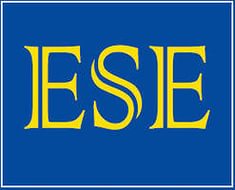 St.Julian's, Malta, 2018MILAN JUNIOR CAMP (10 – 16 лет)В стоимость включено:ТрансферыПроживание в ESE Junior Club/college Camp ResidenceТранспорт в/из резиденции, футбольное поле, школуМероприятия дневные и вечерние (в зависимости от возраста)Футбольный комплект от AC Milan MJC Adidas (костюм, дождевик, ранец)Регистрационный сбор - 45 евро КОМИССИЯ 5%  с пакетаФормула для расчета: Пакет обучения  х Количество недель + регистрационный сбор 45 евро+ мед. Страховка 1 евро с человека в день+ Авиа перелет (от 340 евро до 420 евро за билет Москва – Мальта – Москва)+ Виза 75 евро 1 или 2 неделиСтоимость за человекаСтоимость за человекаСтоимость за человека1 или 2 недели1 неделя1 неделя2 неделиGeneral English 2020 уроков в неделю+Тренировки по футболу3 часа в день (с понедельника по пятницу)+Проживание ESE Junior Club/College Camp ResidenceFull Board Basis (пакетированный ланч)Даты: 21.07-04.08.2018111019501950